В номере:Извещение о проведении собрания о согласовании местоположения границы земельного участкаКадастровым инженером Бабинцевым Алексеем Ивановичем, номер регистрации в государственном реестре лиц, осуществляющих кадастровую деятельность- 18413, адрес: Удмуртская Республика, Якшур-Бодьинский район, с. Якшур-Бодья, ул. Пушиной, д.82, оф. 108, адрес электронной почты: gs170414@mail.ru, тел. 8(901)86-400-40, выполняются кадастровые работы по уточнению местоположения границ и площади земельного участка с кадастровым номером 18:24:101001:163, расположенного по адресу: Удмуртская Республика, Якшур-Бодьинский район, д. Сюровай, ул. Прудовая, дом 12. Заказчиком кадастровых работ является Перевозчиков Владимир Кузьмич, адрес места жительства: Удмуртская Республика, Як-Бодьинский р-н, с.Якшур-Бодья, переулок Западный, д.8, тел. 8-912-876-59-78         Собрание заинтересованных лиц по поводу согласования местоположения границ состоится по адресу: Удмуртская Республика, Якшур-Бодьинский район, с. Якшур-Бодья, ул. Пушиной, д.82, оф. 108, в офисе ООО «ГеоСтрой», 29 апреля 2024 г. в 09 часов 00 мин., тел 8 (901)86-400-40.С проектом межевания земельного участка, можно ознакомиться по адресу: Удмуртская Республика, Якшур-Бодьинский район, с. Якшур-Бодья, ул. Пушиной, д.82, оф. 108, в офисе ООО «ГеоСтрой» в течение 30 дней со дня опубликования извещения в рабочее время с 8.00 до 17.00. Требования о проведении согласования границ земельного участка на местности, обоснованные возражения о местоположении границ земельных участков, после ознакомления с проектом межевого плана, принимаются в течение 30 дней со дня опубликования извещения по адресу: 427100, Удмуртская Республика, Якшур-Бодьинский район, с. Якшур-Бодья, ул. Пушиной, д.82, оф. 108, тел. 8(901)864-00-40.Смежные земельные участки, с правообладателями которых требуется согласовать местоположение границ: земельный участок с кадастровым номером 18:24:101002:297, расположенный по адресу: 	Удмуртская Республика, Якшур-Бодьинский район, д. Сюровай, ул. Победы, д. 23; земельный участок с кадастровым номером 18:24:101001:204, расположенный по адресу: Удмуртская Республика, Якшур-Бодьинский район, д. Сюровай, ул. Ключевая, дом 1-2; земельный участок с кадастровым номером 18:24:101001:166, расположенный по адресу: Удмуртская Республика, Якшур-Бодьинский район, д. Сюровай, ул. Победы, дом 15 . При проведении согласования границ при себе необходимо иметь документ, удостоверяющий личность, а также документы о правах на земельный участок (часть 12 ст.39, часть 2 ст.40 Федерального закона от 24.07.2007 г. №221-ФЗ «О кадастровой деятельности»).Извещение о проведении собрания о согласовании местоположения границы земельного участкаКадастровым инженером Бабинцевым Алексеем Ивановичем, номер регистрации в государственном реестре лиц, осуществляющих кадастровую деятельность- 18413, адрес: Удмуртская Республика, Якшур-Бодьинский район, с. Якшур-Бодья, ул. Пушиной, д.82, оф. 108, адрес электронной почты: gs170414@mail.ru, тел. 8(901)86-400-40, выполняются кадастровые работы по уточнению местоположения границ и площади земельного участка с кадастровым номером 18:24:111108:26, расположенного по адресу: 	Удмуртская Республика, Якшур-Бодьинский район, с. Якшур - Бодья, ул. Строителей, д. 6, кв. 1 Заказчиком кадастровых работ является Шамсиева Галина Петровна, адрес места жительства: Удмуртская Республика, Як-Бодьинский р-н, с.Якшур-Бодья, ул.Строителей д.6 кв.1, тел. 8-951-191-89-53         Собрание заинтересованных лиц по поводу согласования местоположения границ состоится по адресу: Удмуртская Республика, Якшур-Бодьинский район, с. Якшур-Бодья, ул. Пушиной, д.82, оф. 108, в офисе ООО «ГеоСтрой», 29 апреля 2024 г. в 09 часов 00 мин., тел 8 (901)864-00-40.С проектом межевания земельного участка, можно ознакомиться по адресу: Удмуртская Республика, Якшур-Бодьинский район, с. Якшур-Бодья, ул. Пушиной, д.82, оф. 108, в офисе ООО «ГеоСтрой» в течение 30 дней со дня опубликования извещения в рабочее время с 8.00 до 17.00. Требования о проведении согласования границ земельного участка на местности, обоснованные возражения о местоположении границ земельных участков, после ознакомления с проектом межевого плана, принимаются в течение 30 дней со дня опубликования извещения по адресу: 427100, Удмуртская Республика, Якшур-Бодьинский район, с. Якшур-Бодья, ул. Пушиной, д.82, оф. 108, тел. 8(901)864-00-40.Смежные земельные участки, с правообладателями которых требуется согласовать местоположение границ: земельный участок с кадастровым номером 18:24:111108:27, расположенный по адресу: 		Удмуртская Республика, Якшур-Бодьинский район, с. Якшур-Бодья, ул. Строителей, дом 6, кв. 2. При проведении согласования границ при себе необходимо иметь документ, удостоверяющий личность, а также документы о правах на земельный участок (часть 12 ст.39, часть 2 ст.40 Федерального закона от 24.07.2007 г. №221-ФЗ «О кадастровой деятельности»).ИЗВЕЩЕНИЕ О ПРОВЕДЕНИИ СОБРАНИЯ ПО СОГЛАСОВАНИЮ ГРАНИЦ ЗЕМЕЛЬНЫХ УЧАСТКОВ25.04.2024 года,  в 10-00 состоится собрание собственников земельных участков по адресу: УР, с. Якшур-Бодья, ул. Пушиной, д. 99.Повестка собрания: согласование местоположения границ земельного участка с кадастровым номером 18:24:063001:99, расположенного: Удмуртская Республика, Якшур-Бодьинский район, д. Кутоншур, дом 11, со смежным земельным участком с кадастровым номером 18:24:063001:3, расположенного по адресу: Удмуртская Республика, Якшур-Бодьинский район, д. Кутоншур, д. 9.Заказчиком кадастровых работ по подготовке межевого плана является Загребин Л.Д. (почтовый адрес: УР, г. Ижевск, ул. Молодежная, 71-9, номер контактного телефона 89524083303). Работы проводятся кадастровым инженером Мадьяровой Т.А. (номер регистрации  в государственном реестре лиц, осуществляющих кадастровую деятельность - 20484, адрес: с. Якшур-Бодья, ул. Пушиной, д. 99; udmcomp@rambler.ru; 8(34162)4-14-50).С межевым планом можно ознакомиться по адресу: УР, с. Якшур-Бодья, ул. Пушиной, д. 99, со дня опубликования извещения в течение 30 дней в рабочее время с 9-00 до 17-00, обед с 12-00 до 13-00.  Требование о проведении согласования местоположения границ земельного участка на местности и обоснованные возражения относительно местоположения границ земельного участка принимаются со дня опубликования извещения в течение 30 дней по адресу: УР, с. Якшур-Бодья, ул. Пушиной, д. 99. При проведении согласования границ при себе иметь документ, удостоверяющий личность, правоустанавливающие документы на земельный участок.ИзвещениеАдминистрация муниципального образования «Муниципальный округ Якшур-Бодьинский район Удмуртской Республики» извещает о возможности предоставления земельных участков в аренду:из земель населенных пунктов в соответствии со ст. 39.15 Земельного кодекса Российской Федерации, в том числе:- земельный участок с кадастровым номером 18:24:103001:121, расположенный по адресу: Удмуртская Республика, Якшур-Бодьинский район,         деревня Урсо, дом 26а, площадью 3800 кв.м, с разрешенным использованием: Для ведения личного подсобного хозяйства;- земельный участок с кадастровым номером 18:24:113001:ЗУ1, расположенный по адресу: Удмуртская Республика, Якшур-Бодьинский район,         с. Якшур-Бодья, ул. Южная, площадью 1200 кв.м, с разрешенным использованием: Для индивидуального жилищного строительства (код 2.1);- земельный участок с кадастровым номером 18:24:113001:ЗУ1, расположенный по адресу: Удмуртская Республика, Якшур-Бодьинский район,          с. Якшур-Бодья, площадью 1494 кв.м, с разрешенным использованием: Для индивидуального жилищного строительства (код 2.1);- земельный участок с кадастровым номером 18:24:113001:ЗУ1, расположенный по адресу: Удмуртская Республика, Якшур-Бодьинский район,         с. Якшур-Бодья, площадью 1580 кв.м, с разрешенным использованием: Для индивидуального жилищного строительства (код 2.1);- земельный участок с кадастровым номером 18:24:113001:ЗУ1, расположенный по адресу: Удмуртская Республика, Якшур-Бодьинский район,          с. Якшур-Бодья, площадью 1580 кв.м, с разрешенным использованием: Для индивидуального жилищного строительства (код 2.1);- земельный участок с кадастровым номером 18:24:113001:ЗУ1, расположенный по адресу: Удмуртская Республика, Якшур-Бодьинский район,         с. Якшур-Бодья, площадью 1580 кв.м, с разрешенным использованием: Для индивидуального жилищного строительства (код 2.1);- земельный участок с кадастровым номером 18:24:053002:ЗУ1, расположенный по адресу: Удмуртская Республика, Якшур-Бодьинский район,         д. Карашур, ул. Фестивальная, площадью 957 кв.м, с разрешенным использованием: Садоводство (код 1.5).          Заявления о намерении участвовать в аукционе на право заключения договора аренды земельного участка направляются в течение 30 дней со дня опубликования настоящего извещения по адресу: Удмуртская Республика, Якшур-Бодьинский район, с. Якшур-Бодья, ул. Пушиной, д. 69, каб. 38, тел. 8(34162) 4-17-48, лично или посредством почтовой связи на бумажном носителе. Приемные дни с 8.00 до 16.12, обеденный перерыв с 12.00 до 13.00 по местному времени. Дата начала приема заявлений 27 марта 2024 года с 8.00, окончание приема заявлений 25 апреля 2024 года.П О С Т А Н О В Л Е Н И Еот  «25» марта 2024 года                                                               № 493с. Якшур-БодьяО внесении изменений в Положение об оплате труда работников муниципальных учреждений, подведомственных Управлению народного образования Администрации муниципального образования «Муниципальный округ Якшур-Бодьинский район Удмуртской Республики»В целях обеспечения социальных гарантий работникам муниципальных учреждений Якшур-Бодьинского района, в соответствии с постановлением Правительства Удмуртской Республики от 19 марта 2024 года № 126 «О внесении изменений в постановление Правительства Удмуртской Республики от 15 июля 2013 года № 315 «Об утверждении Положения об оплате труда работников государственных учреждений, подведомственных Министерству образования и науки Удмуртской Республики», статьями 30, 32 и частью 4 статьи 38 Устава муниципального образования «Муниципальный округ Якшур-Бодьинский район Удмуртской Республики», Администрация муниципального образования «Муниципальный округ Якшур-Бодьинский район Удмуртской Республики» ПОСТАНОВЛЯЕТ:1. Внести в Положение об оплате труда работников муниципальных учреждений, подведомственных Управлению народного образования Администрации муниципального образования «Муниципальный округ Якшур-Бодьинский район Удмуртской Республики» (далее – Положение), утвержденное постановлением Администрации муниципального образования «Муниципальный округ Якшур-Бодьинский район Удмуртской Республики» от 31 августа 2022 года № 1666, следующие изменения:	1) таблицу пункта 8 изложить в следующей редакции:2) таблицу пункта 10 изложить в следующей редакции:3) таблицу пункта 11 изложить в следующей редакции:4) таблицу пункта 13 изложить в следующей редакции:5) таблицу пункта 14 изложить в следующей редакции:6) таблицу пункта 14.1 изложить в следующей редакции:	7) таблицу пункта 67 изложить в следующей редакции:	3. Установить, что реализация настоящего постановления осуществляется в пределах средств, предусмотренных бюджетом муниципального образования «Муниципальный округ Якшур-Бодьинский район Удмуртской Республики»» на указанные цели, и средств от приносящей доход деятельности муниципальных учреждений, подведомственных Управлению народного образования Администрации муниципального образования «Муниципальный округ Якшур-Бодьинский район Удмуртской Республики»».4. Настоящее постановление вступает в силу с момента его официального опубликования, и применяется к правоотношениям, возникшим с 1 марта 2024 года.Глава муниципального образования«Муниципальный округЯкшур-Бодьинский районУдмуртской Республики»                                                            А.В. ЛеконцевХабибуллин Альберт Равильевич8(3412)27-18-90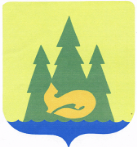 П О С Т А Н О В Л Е Н И Еот «26» марта 2024 года                                                                № 512с. Якшур-БодьяО внесении изменений в Административный регламентАдминистрации муниципального образования «Муниципальный округ Якшур-Бодьинский район Удмуртской Республики» по предоставлениюмуниципальной услуги «Присвоение адреса объекту адресации, изменение и аннулирование такого адреса»В соответствии с Федеральным законом от 27 июля 2010 года № 210-ФЗ «Об организации предоставления государственных и муниципальных услуг», постановлением Правительства Российской Федерации от 19 ноября 2014 года № 1221 «Об утверждении Правил присвоения, изменения и аннулирования адресов», постановлением Администрации муниципального образования «Муниципальный округ Якшур-Бодьинский район Удмуртской Республики» от 24 января 2022 года № 50 «Об утверждении Порядков разработки и утверждения административных регламентов предоставления муниципальных услуг, предоставляемых Администрацией муниципального образования «Муниципальный округ Якшур-Бодьинский район Удмуртской Республики», руководствуясь статьями 30, 32, частью 4 статьи 38 Устава муниципального образования «Муниципальный округ Якшур-Бодьинский район Удмуртской Республики», Администрация муниципального образования «Муниципальный округ Якшур-Бодьинский район Удмуртской Республики» ПОСТАНОВЛЯЕТ:1. Внести в Административный регламент Администрации муниципального образования «Муниципальный округ Якшур-Бодьинский район Удмуртской Республики» по предоставлению муниципальной услуги «Присвоение адреса объекту адресации, изменение и аннулирование такого адреса» (далее – Регламент), утвержденный постановлением Администрации муниципального образования «Муниципальный округ Якшур-Бодьинский район Удмуртской Республики» от 29.03.2022 года № 543, следующие изменения:1) подпункт 1 пункта 1.2 раздела 1 Регламента изложить в следующей редакции:«1) собственники объекта адресации по собственной инициативе;»;2) подпункт 4 пункта 1.2 раздела 1 Регламента изложить в следующей редакции:«4) представитель собственников помещений в многоквартирном доме, уполномоченный на подачу такого заявления принятым в установленном законодательством Российской Федерации порядке решением общего собрания указанных собственников;»;3) подпункт 5 пункта 1.2 раздела 1 Регламента изложить в следующей редакции:«5) представитель членов садоводческого или огороднического некоммерческого  товарищества, уполномоченный на подачу такого заявления принятым решением общего собрания членов такого товарищества;»;4) в абзаце третьем пункта 2.5.2 радела 2 Регламента  слово «внесение» заменить словом «размещение»;5) пункт 2.6 Раздела 2 Регламента изложить в следующей редакции:«2.6. Принятие решения о присвоении объекту адресации адреса или аннулировании его адреса, решения об отказе в присвоении объекту адресации адреса или аннулировании его адреса, а также размещение соответствующих сведений об адресе объекта адресации в государственном адресном реестре осуществляется Администрацией:а) в случае подачи заявления на бумажном носителе - в срок не более 10 рабочих дней со дня поступления заявления;б) в случае подачи заявления в форме электронного документа - в срок не более 5 рабочих дней со дня поступления заявления.»;6) пункт 2.6.1 Раздела 2 Регламента изложить в следующей редакции:«2.6.1. Решение Администрации о присвоении объекту адресации адреса или аннулировании его адреса с приложением выписки из государственного адресного реестра об адресе объекта адресации или уведомления об отсутствии сведений в государственном адресном реестре, а также решение об отказе в таком присвоении или аннулировании адреса направляются Администрацией заявителю (представителю заявителя) одним из способов, указанным в заявлении:в форме электронного документа с использованием информационно-телекоммуникационных сетей общего пользования, в том числе единого портала, региональных порталов или портала адресной системы, не позднее одного рабочего дня со дня истечения срока, указанного в пунктах 37 и 38 Правил;в форме документа на бумажном носителе посредством выдачи заявителю (представителю заявителя) лично под расписку либо направления документа не позднее рабочего дня, следующего за 10-м рабочим днем со дня истечения установленного пунктами 37 и 38 настоящих Правил срока посредством почтового отправления по указанному в заявлении почтовому адресу.При наличии в заявлении указания о выдаче решения о присвоении объекту адресации адреса или аннулировании его адреса, решения об отказе в таком присвоении или аннулировании через многофункциональный центр по месту представления заявления Администрация обеспечивает передачу документа с приложением выписки из государственного адресного реестра об адресе объекта адресации или уведомления об отсутствии сведений в государственном адресном реестре в многофункциональный центр для выдачи заявителю не позднее рабочего дня, следующего за днем истечения срока, установленного пунктами 37 и 38 настоящих Правил.»;7) пункт 2.6.2 Раздела 2 Регламента признать утратившим силу.2. Опубликовать настоящее постановление в Вестнике правовых актов муниципального образования «Муниципальный округ Якшур-Бодьинский район Удмуртской Республики» и разместить на официальном сайте муниципального образования «Муниципальный округ Якшур-Бодьинский район Удмуртской Республики» в информационно-телекоммуникационной сети «Интернет».3. Настоящее постановление вступает в силу с момента его официального опубликования.Глава муниципального образования«Муниципальный округЯкшур-Бодьинский районУдмуртской Республики»                                                            А.В. ЛеконцевВахрушева Надежда Анатольевна                                                                                                                     8(34162) 4-18-98П О С Т А Н О В Л Е Н И Еот  «27» марта 2024 года                                                               № 516с. Якшур-БодьяО внесении изменений в Положение об оплате труда работников Муниципального автономного учреждения «Детский оздоровительный лагерь «Энергетик» Якшур-Бодьинского района» В соответствии с распоряжением Главы Удмуртской Республики от 16 февраля 2024 года № 40-РГ «О повышении в 2024 году оплаты труда работников государственных учреждений Удмуртской Республики», руководствуясь статьями 30, 32 и частью 4 статьи 38 Устава муниципального образования «Муниципальный округ Якшур-Бодьинский район Удмуртской Республики», Администрация муниципального образования «Муниципальный округ Якшур-Бодьинский район Удмуртской Республики» ПОСТАНОВЛЯЕТ:1. Внести в Положение об оплате труда работников Муниципального автономного учреждения «Детский оздоровительный лагерь «Энергетик» Якшур-Бодьинского района» (далее – Положение), утвержденное постановлением Администрации муниципального образования «Якшур-Бодьинский район» от 22 мая 2017 года № 655, следующие изменения:1) таблицу пункта 6 Положения изложить в следующей редакции:2) таблицу пункта 7 Положения изложить в следующей редакции:3) таблицу пункта 8 Положения изложить в следующей редакции:4) таблицу пункта 9 Положения изложить в следующей редакции:5) пункт 30 Положения изложить в следующей редакции:«30. Должностной оклад руководителя учреждения устанавливается Администрацией муниципального образования «Муниципальный округ Якшур-Бодьинский район Удмуртской Республики» в размере 10 674 рубля.»;6) пункт 49 Положения изложить в следующей редакции:«49. Должностной оклад заместителя руководителя учреждения составляет 9319 рублей.».2. Установить, что реализация настоящего постановления осуществляется в пределах средств от приносящей доход деятельности Муниципального автономного учреждения «Детский оздоровительный лагерь «Энергетик» Якшур-Бодьинского района».3. Настоящее постановление вступает в силу с момента его официального опубликования и применяется к правоотношениям, возникшим с 1 марта 2024 года.Глава муниципального образования«Муниципальный округЯкшур-Бодьинский районУдмуртской Республики»                                                            А.В. ЛеконцевЗахарова Л.Г.8(3412)27-18-90П О С Т А Н О В Л Е Н И Еот «27» марта 2024 года                                                               № 517с. Якшур-БодьяО проведении публичных слушаний по вопросу  утверждения документации проекта «Схема теплоснабжения  муниципального образования «Муниципальный округ Якшур-Бодьинский район Удмуртской Республики» на период до 2033 года» В соответствии с Федеральным законом от 06.10.2003 года № 131-ФЗ «Об общих принципах организаций местного самоуправления в Российской Федерации», Федеральным законом  от 27.07.2010 года № 190-ФЗ «О теплоснабжении», решением Совета депутатов муниципального образования «Муниципальный округ Якшур-Бодьинский район Удмуртской Республики» от 03.02.2022 года № 17/155 «О утверждении Положения об организации и проведении публичных слушаний по вопросам градостроительной деятельности в муниципальном образовании «Муниципальный округ Якшур-Бодьинский район Удмуртской Республики», руководствуясь статьями 30, 32, частью 4 статьи 38 Устава муниципального образования «Муниципальный округ Якшур-Бодьинский район Удмуртской Республики», Администрация муниципального образования «Муниципальный округ Якшур-Бодьинский район Удмуртской Республики» ПОСТАНОВЛЯЕТ:1. Провести публичные слушания по вопросу утверждения документации проекта «Схема теплоснабжения муниципального образования «Муниципальный округ Якшур-Бодьинский район Удмуртской Республики» на период до 2033 года». 2. Установить дату проведения публичных слушаний: 27.04.2024 года, время местное: 10:00 ч., место проведения: зал заседаний Администрации муниципального образования «Муниципальный округ Якшур-Бодьинский район Удмуртской Республики» (далее - Администрация) по адресу: Удмуртская Республика, Якшур-Бодьинский район, с. Якшур-Бодья, ул. Пушиной, д.  69, 3 этаж.3. Определить, что организатором публичных слушаний является -   Администрация муниципального образования «Муниципальный округ Якшур-Бодьинский район Удмуртской Республики».4. Назначить от имени организатора публичных слушаний лицом, ответственным за организацию и проведение публичных слушаний, Бушуеву Татьяну Владимировну, начальника сектора жилищно-коммунального хозяйства отдела по строительству и жилищно-коммунальному хозяйству Управления по строительству, имущественным отношениям и жилищно-коммунальному хозяйству Администрации муниципального образования «Муниципальный округ Якшур-Бодьинский район Удмуртской Республики».5. Отделу по строительству и жилищно-коммунальному хозяйству Управления по строительству, имущественным отношениям и жилищно-коммунальному хозяйству Администрации муниципального образования «Муниципальный округ Якшур-Бодьинский район Удмуртской Республики  обеспечить размещение документации проекта «Схема теплоснабжения муниципального образования «Муниципальный округ Якшур-Бодьинский район Удмуртской Республики» на период до 2033 года» на официальном сайте муниципального образования «Муниципальный округ Якшур-Бодьинский район Удмуртской Республики» в информационно-телекоммуникационной сети «Интернет».6. Разместить настоящее постановление на официальном сайте муниципального образования «Муниципальный округ Якшур-Бодьинский район Удмуртской Республики» в информационно-телекоммуникационной сети «Интернет» и опубликовать в Вестнике правовых актов муниципального образования «Муниципальный округ Якшур-Бодьинский район Удмуртской Республики».7. Контроль за исполнением настоящего постановления возложить на Варавинова О.М., заместителя главы Администрации муниципального образования «Муниципальный округ Якшур-Бодьинский район Удмуртской Республики».Бушуева Т.В.8(34162)4-15-02________________________________________________________________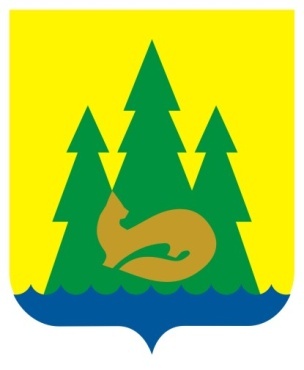 ВЕСТНИКправовыхАктовмуниципального образования«Муниципальный округЯкшур-Бодьинский районУдмуртской Республики»2024 год27 марта  № 91ВЕСТНИКправовыхАктовмуниципального образования«Муниципальный округЯкшур-Бодьинский районУдмуртской Республики»1Извещение о проведении собрания о согласовании местоположения границы земельного участка3-42Извещение о проведении собрания о согласовании местоположения границы земельного участка53ИЗВЕЩЕНИЕ О ПРОВЕДЕНИИ СОБРАНИЯ ПО СОГЛАСОВАНИЮ ГРАНИЦ ЗЕМЕЛЬНЫХ УЧАСТКОВ64Извещение75Постановление Администрации муниципального образования «Муниципальный округ Якшур-Бодьинский район Удмуртской Республики» №493 от 25.03.2024 «О внесении изменений в Положение об оплате труда работников муниципальных учреждений, подведомственных Управлению народного образования Администрации муниципального образования «Муниципальный округ Якшур-Бодьинский район Удмуртской Республики». 8-126Постановление Администрации муниципального образования «Муниципальный округ Якшур-Бодьинский район Удмуртской Республики» №512 от 26.03.2024 «О внесении изменений в Административный регламент Администрации муниципального образования «Муниципальный округ Якшур-Бодьинский район Удмуртской Республики» по предоставлению муниципальной услуги «Присвоение адреса объекту адресации, изменение и аннулирование такого адреса».13-157Постановление Администрации муниципального образования «Муниципальный округ Якшур-Бодьинский район Удмуртской Республики» №516 от 27.03.2024 «О внесении изменений в Положение об оплате труда работников Муниципального автономного учреждения «Детский оздоровительный лагерь «Энергетик» Якшур-Бодьинского района».16-188Постановление Администрации муниципального образования «Муниципальный округ Якшур-Бодьинский район Удмуртской Республики» №517 от 27.03.2024 «О проведении публичных слушаний по вопросу  утверждения документации проекта «Схема теплоснабжения  муниципального образования «Муниципальный округ Якшур-Бодьинский район Удмуртской Республики» на период до 2033 года».19-20Администрация муниципального образования «Муниципальный округ Якшур-Бодьинский район Удмуртской Республики»Администрация муниципального образования «Муниципальный округ Якшур-Бодьинский район Удмуртской Республики»Администрация муниципального образования «Муниципальный округ Якшур-Бодьинский район Удмуртской Республики»«Удмурт Элькунысь Якшур-Бӧдья ёрос муниципал  округ» муниципал кылдытэтлэн Администрациез«Удмурт Элькунысь Якшур-Бӧдья ёрос муниципал  округ» муниципал кылдытэтлэн Администрациез«Удмурт Элькунысь Якшур-Бӧдья ёрос муниципал  округ» муниципал кылдытэтлэн Администрациез«Профессиональная квалификационная
 группаКвалифика-ционные уровниДолжностной 
 оклад (ставка заработной платы)(руб.)Должностной 
 оклад (ставка заработной платы)(руб.)Должностной 
 оклад (ставка заработной платы)(руб.)Профессиональная квалификационная
 группаКвалифика-ционные уровниработников МБДООработников МБКОООработников МБОДОДолжности работников учебно- вспомогательного персонала       
первого уровня                   917691769176Должности работников учебно-     
вспомогательного персонала       
второго уровня                   1 квалифи-кационный уровень918891889188Должности работников учебно-     
вспомогательного персонала       
второго уровня                   2 квалифи-кационный уровень920092009200Должности педагогических         
работников                       1 квалифи-кационный уровень141081291212674Должности педагогических         
работников                       2 квалифи-кационный уровень152401394413667Должности педагогических         
работников                       3 квалифи-кационный уровень153411402013731Должности педагогических         
работников                       4 квалифи-кационный уровень154041409513819Должности руководителей          
структурных подразделений        1 квалифи-кационный уровень922292229222Должности руководителей          
структурных подразделений        2 квалифи-кационный уровень923592359235Должности руководителей          
структурных подразделений        3 квалифи-кационный уровень924692469246»;«ДолжностьДолжностной 
оклад (руб.)»;Должности работников культуры, искусства и кинематографии среднего звена9188»;Должности работников культуры, искусства и кинематографии ведущего звена9206»;Должности руководящего состава учреждений культуры, искусства и кинематографии9211»;«Профессиональная квалификационная
 группаКвалификационные уровниДолжностной 
оклад (руб.)Должности работников физической культуры и спорта  первого уровня1 квалификационный уровень9164Должности работников физической культуры и спорта  второго уровня1 квалификационный уровень9176Должности работников физической культуры и спорта  второго уровня2 квалификационный уровень9216Должности работников физической культуры и спорта  второго уровня3 квалификационный уровень9222»;«Профессиональная квалификационная группаКвалификационные уровниДолжностной 
оклад (руб.)Общеотраслевые должности служащих первого уровня                   1 квалификационный уровень9164Общеотраслевые должности служащих первого уровня                   2 квалификационный уровень9176Общеотраслевые должности служащих второго уровня                   1 квалификационный уровень9176Общеотраслевые должности служащих второго уровня                   2 квалификационный уровень9182Общеотраслевые должности служащих второго уровня                   3 квалификационный уровень9206Общеотраслевые должности служащих второго уровня                   4 квалификационный уровень9211Общеотраслевые должности служащих второго уровня                   5 квалификационный уровень9222Общеотраслевые должности служащих третьего уровня                  1 квалификационный уровень9182Общеотраслевые должности служащих третьего уровня                  2 квалификационный уровень9188Общеотраслевые должности служащих третьего уровня                  3 квалификационный уровень9206Общеотраслевые должности служащих третьего уровня                  4 квалификационный уровень9216Общеотраслевые должности служащих четвертого уровня                  1 квалификационный уровень9222Общеотраслевые должности служащих четвертого уровня                  2 квалификационный уровень10183»; «Профессиональная квалификационная
группаКвалификационные уровниОклад (руб.)Общеотраслевые профессии рабочих первого уровня1 квалификационный уровень9153Общеотраслевые профессии рабочих первого уровня2 квалификационный уровень9159Общеотраслевые профессии рабочих второго уровня1 квалификационный уровень9164Общеотраслевые профессии рабочих второго уровня2 квалификационный уровень9176Общеотраслевые профессии рабочих второго уровня3 квалификационный уровень9188»;«ДолжностьОклад, должностной 
оклад (руб.)Специалист по охране труда, ассистент по оказанию технической помощи, системный администратор, специалист по закупкам9182Специалист по охране труда  II категории9188Специалист по охране труда  I категории9206Советник директора по воспитанию и взаимодействию с детскими общественными объединениями14095»;«Наименование должностиГруппы по  оплате труда руководителей / должностные оклады, руб.Группы по  оплате труда руководителей / должностные оклады, руб.Группы по  оплате труда руководителей / должностные оклады, руб.Группы по  оплате труда руководителей / должностные оклады, руб.Наименование должностиIIIIIIIVРуководитель образовательной организации15718150321428413600Руководитель иного учреждения15032142841360012984».Администрация муниципального образования «Муниципальный округ Якшур-Бодьинский район Удмуртской Республики»«Удмурт Элькунысь Якшур-Бӧдья ёрос муниципал  округ» муниципал кылдытэтлэн АдминистрациезАдминистрация муниципального образования «Муниципальный округ Якшур-Бодьинский район Удмуртской Республики»Администрация муниципального образования «Муниципальный округ Якшур-Бодьинский район Удмуртской Республики»Администрация муниципального образования «Муниципальный округ Якшур-Бодьинский район Удмуртской Республики»«Удмурт Элькунысь Якшур-Бӧдья ёрос муниципал  округ» муниципал кылдытэтлэн Администрациез«Удмурт Элькунысь Якшур-Бӧдья ёрос муниципал  округ» муниципал кылдытэтлэн Администрациез«Удмурт Элькунысь Якшур-Бӧдья ёрос муниципал  округ» муниципал кылдытэтлэн Администрациез«Профессиональная квалификационная группаКвалификационные уровниНаименование должностиОклад, должностной оклад, ставка заработной платы (руб.)Должности работников учебно-вспомогательного персонала первого уровняВожатый7428Должности работников учебно-вспомогательного персонала второго уровня1 квалификационный уровеньМладший воспитатель7470Должности педагогических работников1 квалификационный уровеньИнструктор по физической культуре, старший вожатый10293Должности педагогических работников2 квалификационный уровеньПедагог –организатор, педагог дополнительного образования11102Должности педагогических работников3 квалификационный уровеньВоспитатель11159Должности педагогических работников4 квалификационный уровеньСтарший воспитатель11226»;«Профессиональная квалификационная группаКвалификационные уровниНаименование должностиОклад, должностной оклад (руб.)Средний медицинский и фармацевтический  персонал1 квалификационный уровеньСанитарка7278Средний медицинский и фармацевтический  персонал2 квалификационный уровеньДиетсестра7312Средний медицинский и фармацевтический  персонал3 квалификационный уровень7 370Средний медицинский и фармацевтический  персонал4 квалификационный уровеньМедицинская сестра7594Средний медицинский и фармацевтический  персонал5 квалификационный уровень7721Врачи и провизоры2 квалификационный уровеньВрач-педиатр9138»;«Профессиональная квалификационная группаКвалификационные уровниНаименование должностиДолжностной оклад (руб.)Общеотраслевые должности служащих  первого уровня1 квалификационный уровеньДелопроизводи -тель7282Общеотраслевые должности служащих второго  уровня2 квалификационный уровеньзаведующий хозяйством7301»;«Разряд работ в соответствии с ЕТКСОклад, рублей в месяц1 разряд72592 разряд72723 разряд72824 разряд72965 разряд73066 разряд73197 разряд74838 разряд7711»;Администрация муниципального образования «Муниципальный округ Якшур-Бодьинский район Удмуртской Республики»Администрация муниципального образования «Муниципальный округ Якшур-Бодьинский район Удмуртской Республики»Администрация муниципального образования «Муниципальный округ Якшур-Бодьинский район Удмуртской Республики»«Удмурт Элькунысь Якшур-Бӧдья ёрос муниципал  округ» муниципал кылдытэтлэн Администрациез«Удмурт Элькунысь Якшур-Бӧдья ёрос муниципал  округ» муниципал кылдытэтлэн Администрациез«Удмурт Элькунысь Якшур-Бӧдья ёрос муниципал  округ» муниципал кылдытэтлэн АдминистрациезГлава муниципального образования «Муниципальный округ Якшур-Бодьинский район Удмуртской Республики»                                                                                  А.В. ЛеконцевУчредитель:Совет депутатов МО«Муниципальный округ Якшур-Бодьинский район Удмуртской Республики»427100, с. Якшур-Бодья, ул. Пушиной, д. 69Тираж 50 экземпляровбесплатноПодписано в печатьРуководителем редакционного совета Поторочин С.В.27 марта  2024 года